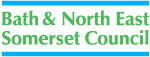 Events PolicyPART 1 – GENERAL MATTERSBackgroundBath & North East Somerset plays host to a large number of events every year, from established fixtures including the half marathon and music festival, to one-off occasions such as the Olympic Torch Relay, Special Olympics GB and The Tour of Britain. Cultural events and festivals can, at their best, be powerful agents of social cohesion, providing opportunities for celebration, pride in a place or locality, participation, and involvement of diverse groups. A varied programme of events contributes to:Economic developmentSocial/cultural regenerationCultural vibrancyA strong tourism baseCultural and community provisionLocal priorities which seek to encourage vibrant sustainable communities that are active, lively and inclusive.Bath & North East Somerset Council performs a number of diverse roles and functions in relation to supporting and facilitating events. These include statutory functions such as licensing sites and premises; undertaking road closures, ensuring health and safety requirements are being met to a more supporting role of organising cultural and recreational activities. For their part, event organisers must comply with a variety of statutory duties and local requirements, each overseen by different regulatory bodies.This policy builds upon the procedure for planning events which was reviewed by the Enterprise and Economic Development Overview and Scrutiny panel in July 2010. The Events Policy was agreed by Cabinet on 9 November 2011.  The document was revised and approved, via Single Member Decision on 9 April 2015. It seeks to promote a consistent, proactive and integrated approach to the provision of support services and regulatory functions for events by:Specifying the requirements that event organisers must meet in order to run a safe, legal event which benefits the communityIdentifying Council controlled spaces, highlighting the type of events that will be suitable for each space and setting out the criteria by which applications to use Council land will be judgedDefining Terms of Reference for the Safety Advisory Group for Events (SAGE) and outlining the process by which an event may be refused should it not meet minimum standards. See Appendix 1 for SAGE Terms of Reference.Event ClassificationsFor the purposes of this policy, we have classified different types of events. Note:If your event impacts on the public highway you must contact the Council’s Traffic Management and Traffic Network Team and Parking Services for advice. See Appendix 2 for Contact Details.  This includes: Community EventsA community event is an event organised and delivered by a registered charity, not-for-profit organisation, community or voluntary group that directly benefits local residents and stakeholders.  Commercial EventsA commercial event is one that is organised around an identifiable commercial business or group of businesses who will benefit from the event.  It is not sufficient to claim an event organised around one business or a group of businesses is, in some way, of wider community or charity benefit.Small EventA small event is one where the total number of attendees (including both participants and spectators) does not exceed 499 people. However, if the event fits one of the criteria below it may be classed as a major event.  If this criteria is met, details will be sent to the SAGE Chair for consideration.  Always contact the Events Office for guidance before proceeding.Major EventsA major event is an organised public activity that includes one or more of the following:Involves 500 or more people (including both participants and spectators) Is held outdoors, on public or privately owned landOperates on a regular or one off basisLasts for more than 3 hours over one or more daysInvolves risk from the activity which warrants additional assistance and intervention above what is normally expected to ensure a safe and successful eventMajor events require substantial forward planning and consultation with the SAGE.The SAGE Chair will have the discretion to determine which events are considered by SAGE - based on risk. This decision will be dependent, amongst other things, on the nature of the event, location, participants and includes events which are likely to cause significant disruption to traffic and parking arrangements. This risk-based provision will be exercised following consultation with other members of SAGE where necessary.Events on Private LandA large event planned to be held on private land may have an impact on the infrastructure of the wider area.  Off highway events can cause traffic congestion and may need on street traffic management to ensure safety for the public entering or exiting the highway. Organisers need to consider traffic impact and include this in their event management plan. There may also be licence implications.  Please inform the Council’s Events Office of your event as soon as possible so we can advise and check for potential clashes.A visit by a member of the Royal Family or a VIP may have an impact on the infrastructure of the wider area.  Please inform the Council’s Events Office of your event as soon as possible.Events at sports grounds and venues which have regulated stands (stands of a capacity exceeding 499 spectators where the legislation applies) are required to hold a safety certificate. These are normally issued only for the sport or activity that regularly occurs there (e.g. football or rugby). If this certificate does not cover the activity taking place at your event you will need to apply for a special safety certificate. These must be applied for at least four weeks prior to your event (See Appendix 3 – Timescales for Planning an Event for additional timescales which may apply) and can be obtained by contacting the Public Protection and Health Improvement Service. Consultation with the Safety Advisory Group for EventsMajor Events, as defined above, must be referred to SAGE.  A dialogue with SAGE must be initiated no later than 26 weeks before the event to allow the organiser time to address any concerns raised. Consultation with SAGE and compliance with its recommendations are conditions of any land use agreement.7.2	In imposing terms and conditions for spectator safety, the Council will consult:a)	Avon and Somerset Policeb)	Great Western Ambulance Service and NHS Trustc)	Avon Fire and Rescue Service7.3	An invitation to attend SAGE is extended to other organisations as required. This may include for example appropriate representatives of: St John Ambulance/Red Cross or other medical providerStewarding and security providerThe owner of the property on which the event will take placeDepending on the nature of the event, other Council teams may be recruited to the SAGE for specialist advice.  These include:Building ControlCorporate Health and SafetyDevelopment ManagementEmergency PlanningEnvironmental ProtectionFood SafetyHealth and Safety at WorkHighways and Street WorksLicensingNeighbourhood Environmental ServicesParking ServicesProperty and Legal ServicesTraffic and SafetyConsultation with Councillors, Residents and BusinessesThe organiser is responsible for carrying out all consultation prior to the event. The organiser must engage with local ward councillors, residents, businesses and any others affected by the event, to ensure that any potential negative impacts of the event are minimised and that, wherever possible, arrangements are agreed with local people to mitigate any inconvenience caused by the event. It is recommended organisers start this process at least 26 weeks before the event.  Event details will also be included in a monthly update from the Events Office to Local Ward Councillors.The organiser will be required to provide evidence that consultation has taken place; it is therefore advisable to keep a record of any steps taken and retain a record of this process.The organiser must carry out any other consultation deemed necessary by the Council.Funding Your Event9.1	You will need to think about how you will pay for the infrastructure, services and activities at your event.  This includes costs for road closures, licenses and leases.  The Council is not able to cover these costs, it is therefore important that you obtain estimates for this work.9.2	The organiser may be asked to provide proof that they will be able to cover any rechargeable costs.  If they are unable to do so, the Council may require an increased bond to be paid in advance of the event.  The bond is an amount, to be determined depending on the scale of the event, which will be held on deposit for the reparation of council land and assets.  The bond will be returned in full if no rechargeable costs are incurred.  Traffic Management10.1	Off highway events can cause traffic congestion and may need on street traffic management to ensure safety for the public entering or exiting the highway. Organisers of all events need to consider traffic impact and include this in their event management plan. If your event impacts on the public highway you must contact the Council’s Traffic Management and Traffic Network Team and Parking Services for advice.  See Appendix 2 Contact Details.Charges for Additional ServicesWhere an event requires input from Council officers which goes beyond the standard or statutory advice and guidance provided to all event organisers, the Council reserves the right to charge for services rendered.  This does not apply to support provided by the Safety Advisory Group for Events whose services are statutory and remain free at all times. Timescales for Planning an EventTimescales are for guidance only and represent the optimum date that tasks should be completed by. It is strongly recommended that event organisers contact the Council and begin their preparations as early as possible in order to minimise the risk of last minute complications or the cancellation of the event.  See Appendix 3 Timescales for Planning an Event for details.Application to use Council Land13.1	Where an organiser wishes to hold an event in a public park or other public outdoor space, permission to use the land must be obtained from the Council. The Council will require a bond to be paid in advance of the event, which will be returned if no rechargeable costs are incurred.  See Appendix 4 Events on Council Controlled Land for details.Application to use the Public Highway14.1	Where an organiser wishes to hold an event on the public highway, permission to close the road must be obtained from the Council’s Traffic Management and Traffic Network Team in consultation with Parking Services.  See Appendix 2 Contact Details and Appendix 5 Events on the Public Highway.14.2	The organiser must provide a Traffic Management Plan indicating proposals, with plans where appropriate. The Traffic Management Plan will effectively be a summary of all actions proposed.  The Traffic Management Plan must be signed off three weeks in advance of the SAGE meeting. See Appendix 3 Timescales for Planning an Event for details.No road or section of road can be closed more than once in any one 52 week period for the purposes of a street event without prior authorisation by the Secretary of State for Transport. For this reason the Council cannot guarantee closure of any road which has already been closed for a street event in the previous 52 week period. The organiser must maintain signage on events that run across multiple days and arrange provision of a 24 hour a day service throughout the event.Activities on the public highway will require the consent of the Highways Authority and you should contact the Council’s Traffic Management and Traffic Network Team with details of your activity.  See Appendix 2 Contact Details.Cancellation of Land and Public Highways use agreementThe Council reserves the right to revoke the land use agreement.  See Appendix 4 Events on Council Controlled Land for details.Public TransportConsideration of the impact of events on the public transport network is essential. If your event requires a road closure or it will impact on the highway or public transport infrastructure then the event organiser should consult with Public Transport so they can liaise with local operators whose services will be affected and  explore suitable diversion routes for bus services to minimise disruption to bus passengers. The event organiser will need to provide the Public Transport team with specific dates and times and details of roads which will be closed or affected at least 14 days in advance with a date and time the road will re-open. This will enable Public Transport to liaise with bus operators to divert bus services and ensure passengers are informed in advance.The event organiser must inform Public Transport in good time of changes or alterations to the event to ensure bus operators and bus stop notices can be updated.  There is a charge incurred for this service. The Council recommends that event organisers encourage the public to arrive at their event by sustainable means, making use of public transport, park and ride facilities, by train, cycling and walking where possible.Parking ServicesDisplacement parking for residents is not provided by the Council. For guidance on Parking Services – Suspension of Parking for Events see Appendix 5 Events on the Public Highway for details.Where Pay & Display parking bays are suspended, there will be a charge to the organiser to cover the loss of revenue.Regulatory Requirements and Best Practice18.1	Matters that must be addressed by event organisers are set out in this section. Not all will be relevant in every instance but organisers need to consider any which apply to their event. Most issues covered in this section are statutory requirements.18.2	Accessibility18.2.1	All event organisers are bound by the requirements of the Equalities Act 2010, regardless of the size of the event or whether people will be charged for attending.  As such, they are obliged to think ahead and make reasonable adjustments to ensure that disabled attendees (or potential attendees) are not put at a substantial disadvantage compared with non-disabled people.18.2.2	“Disability” has a broad meaning. It is defined as a physical or mental impairment that has a substantial and long-term adverse effect on the ability to carry out normal day-to-day activities.18.2.3	What is a “reasonable” adjustment will depend on all the circumstances, including the cost of the adjustment, the potential benefit it might bring to other attendees (for example, ramps may also benefit attendees with small children), the resources an organisation has and how practical the changes are.18.2.4 Reasonable adjustments may include, but are in no way limited to:Laying temporary plywood paths on uneven or wet groundInstalling ramps next to stepsProviding toilets which are accessible and have adequate lighting for people with visual impairmentsDisplaying warning signs if strobe lighting is to be usedPlanning a way of communicating with deaf and hearing impaired attendees in the event of an emergencyAny adjustments deemed reasonable should be in place before the event begins. Organisers should not wait until a disabled person experiences difficulties at the event, as it may then be too late to make the necessary adjustment.Advertisements18.3.1	The Department of Communities and Local Government has produced comprehensive guidance on the use of outdoor advertisements and signs.  Event organisers are strongly advised to consult this guide at an early stage in the planning process.  See Appendix 6 Sources of Information for link.18.3.2	Advertisements and signage will normally require advertisement consent, which must be obtained from the Council’s Development Management Team. An exception to this is for temporary notices or signs which are intended to advertise any local event being held for charitable purposes, such as a fête or sponsored marathon. Such advertisements must not exceed 0.6 of a square metre or be illuminated.18.3.3	Any attachment or advertisement on a Listed Building will also require Listed Building Consent. It is preferable to avoid additional advertisements on listed buildings.Regardless of whether advertisement consent is required, all outdoor advertisements must comply with five “standard conditions”. They must:Be kept clean and tidyBe kept in a safe conditionHave the permission of the owner of the site on which they are displayed (this includes the Highway Authority if the sign is to be placed on highway land)Not obscure, or hinder the interpretation of, official road, rail, waterway or aircraft signs, or otherwise make hazardous the use of these types of transportBe removed carefully where so required by the planning authorityFor further information and advice, contact Development Management.  See Appendix 2 Contact Details.The Council has a Dressing the City Scheme which event organisers can apply to use at their own cost.  There is a small booking fee attached, and this can be booked via the Traffic Management and Traffic Network Team. See Appendix 2 for Contact Details. 18.4	Charity Collections18.4.1	If a charity collection is to be held during the event, the collection organiser must obtain a permit from Licensing.  Only one collection can be held in an area at any one time and slots are often booked months in advance, so organisers are advised to contact the Licensing Team as early as possible.For further information and advice, contact the Council’s Licensing Team.  See Appendix 2 Contact Details.Equalities Policy CommitmentBath and North East Somerset Council is committed to equality of opportunity for the whole community and believes that the diversity of the community is a major strength which contributes to the social and economic prosperity of the area.  The Council commits to ensure that no resident of, or visitor to the area is treated inequitably or in an unlawful or unjustifiably discriminatory manner.Events that compromise the Council’s commitment to Equal Opportunities, in terms of their content and/or the organisers’ affiliations (negative attitudes, racial hatred, and homophobia) will not be sanctioned by the Council. Emergency VehiclesIt is essential that emergency vehicles are able to access the site at all times. Nothing can be permitted to restrict access to hospitals and medical centres. Where an event is held on the highway, barriers can be used to close off the road and items such as tables and chairs can be placed on the highway providing they can easily be removed if necessary. Fire SafetyThe Regulatory Reform (Fire Safety) Order 2005 places the onus on a “responsible person” to actively pursue and maintain fire safety. In the case of one-off or occasional events, this will usually be the event organiser. The responsible person must carry out a risk assessment and implement appropriate measures to minimise the risk to life and property.  The risk assessment must be reviewed and updated regularly.Avon Fire and Rescue has a statutory duty to enforce compliance with the Regulatory Reform (Fire Safety) Order 2005. They have powers to enter premises and carry out inspections to ascertain whether the Order is being complied with.  In cases where a serious fire risk exists and the event organiser has failed to take appropriate steps to rectify it, the Fire Authority can serve an enforcement notice requiring specific improvements to be made in a set period of time.If the Fire Authority believes that there is an imminent risk of personal injury, they can serve a prohibition notice restricting or prohibiting the use of the event site with immediate effect. It is an offence for the responsible person (or any other person who has control over the premises) to fail to comply with the Order or any notice served under it.It is therefore advisable for event organisers to involve the Fire Authority at the earliest opportunity in order to obtain advice and make improvements before formal action becomes necessary.For further information and advice, contact Avon Fire and Rescue.  See Appendix 2 Contact Details.Food SafetyFood poisoning can be at best very unpleasant and at worst extremely hazardous to health, particularly for older people or young children. It is preventable by following simple rules and planning ahead. There is no formal approval process for catering at small community events; however, organisers are encouraged to contact Public Protection and Health Improvement for advice and support.Any professional caterers must be registered under the Food Safety Act 1990 and have received training in food hygiene; this applies even if food is being given away for free. An outline of the type of catering and facilities should be provided in advance of the event.For further information and advice, contact the Council’s Public Protection and Health Improvement Team. See Appendix 2 Contact Details.Health and Safety18.9.1	Event organisers have a duty to ensure that the health, safety and welfare are well managed for people working and attending their event. The key tool to assist with this duty is to undertake a risk assessment of the activities and implement the findings. Organisers are advised to consult The Purple Guide.  It covers all relevant aspects of managing an event. See Appendix 6 Sources of Information for link.Guidance on risk assessments for small events can be downloaded from the Council’s website.Large and major events will require substantial forward planning and the risk assessment should be undertaken by a competent person. The assessment should form part of a wider Event Management Plan detailing how the event will be run.For further information and advice, contact the Events Advice and Support Team.  See Appendix 2 Contact Details. Licensing18.10.1	Event organisers are responsible for ensuring they have the appropriate authorisation in place to cover the activities they are proposing to carry out.  An authorisation is required for any event which involves one or more of the following:Sales of alcohol – including the provision of alcohol in exchange for donations or as part of the ticket priceRegulated entertainment – entertainment that takes place in the presence of an audience, with the purpose of entertaining or partly entertaining that audience comprising of the public, or a section of the public. Late night refreshment – hot food or hot drink served between 11.00pm and 5.00am18.10.2	Many venues already hold a premises licence, so organisers should check whether the proposed event will be covered by an existing permission.If no such authorisation has effect, the organiser must either:Serve a Temporary Event Notice (TEN)This is a notice served on the Licensing Authority by the premises user to facilitate an event that lasts no longer than 7 days, and has no more than 499 people on the premises at any given time. A copy of the notice must also be given to the Police and to Environmental Protection.Ordinarily a TEN must be submitted at least 10 clear working days before the day of the event (not counting the day on which it is received, or the actual day of the event). TENs submitted after this deadline may only be accepted if received by the Licensing Authority, the Police and Environmental Protection within 5-9 clear working days prior to the date of the event.  Such TENs are referred to as “late TENs”.  If objections are received in respect of a “late” TEN, there is no right to a hearing - there will in effect be no authorisation, and it would therefore be unlawful for the proposed licensable activities to take place during the event.As the legislation limits the number of “late” TENS a person may issue, it is advisable to endeavor to meet the requirement of 10 clear working days’ notice to avoid disappointment.Apply for a Premises Licence:A premises licence is necessary where a TEN is unsuitable. The application process is substantially more complex than that of issuing a notice; therefore event organisers should start the process at least 8 weeks prior to the event date. There is a statutory requirement for the application to be advertised both at the premises and within a local publication.  Time is allowed for any of the relevant Responsible Authorities and/or any other persons to make representations in respect of the application.  If relevant representations are received by the Licensing Authority within this prescribed period, the matter will be determined by the Licensing Sub-Committee.The application process is substantially more complex than that of a TEN and takes a minimum of two months.18.10.4	The Licensing Team will process and determine all applications within the statutory timescales set out in the Licensing Act 2003.As certain activities have been partially deregulated (for example Regulated Entertainment subject to certain criteria being met) it is in the organiser’s best interest to contact the Council’s Licensing Team at their earliest convenience for information and advice applicants are advised to contact the Council’s Licensing Team to discuss the best way of authorising the activities at your proposed event.  See Appendix 2 Contact Details and Appendix 7 Licenses in Bath and North East Somerset for reference.Planning Permission18.11.1	The Town and Country Planning (General Permitted Development) Order 1995 as amended, grants a general permission for the temporary use of land for up to 28 days in any calendar year. The period is restricted to 14 days in the case of the holding of a market (which includes a car boot sale) and motor sports.  Regularly held events that exceed the 14 / 28 day limit will require planning permission. This restriction applies to each piece of land and is the total number of days, in any calendar year, that the land can be used for temporary purposes before planning permission is required.  It should be noted that if the land in question is within the curtilage of a building these “permitted development rights” do not apply. Also, these rights do not always apply to the use of land as a caravan site and are more restrictive if the land is within a Site of Special Scientific Interest.18.11.2	If an applicant would like advice before submitting a planning application this can be obtained from Development Management by using the pre-application form.  See Appendix 6 Sources of Information for the link. Please note that there are charges for this advice and you should allow 20 working days for a response.For further information and advice, contact the Council’s Development Management Team.  See Appendix 2 Contact Details.18.12	Street TradingOrganisers should ensure that traders operating at the event have the correct authorisation.A pedlars’ certificate allows a person to sell goods (usually trinkets, household goods and other handmade objects), whilst on foot. The pedlar cannot remain in one place; they must go to their customers to sell their items rather than allow customers to come to them. A pedlars’ certificate is obtained from the Chief Officer of Police for the area in which the pedlar lives. For further information and advice about pedlars’ certificates, contact Avon and Somerset Police.  See Appendix 2 Contact Details.18.12.1	Anyone who wishes to sell from a fixed location on a street must apply for a Street Trading Consent. Applications must be made to the Council’s Licensing Team and will be determined within 12 weeks. The application fee may be waived if all profits are donated to charity; however, the application period remains the same.If a licensed charitable street collection is taking place, the organiser may sell goods providing all proceeds are contributed to the collection. This does not require a separate Street Trading Consent.For further information and advice about street trading and charity collections, contact the Council’s Licensing Team.  See Appendix 2 Contact Details.18.13   Trading Standards18.13.1	The organiser should notify Trading Standards if the proposed event involves shops or stalls trading in food, drink or goods. Trading Standards officers may attend the event to carry out inspections to ensure fair trading in accordance with the following legislation:(a)	Weights and Measures Act 1985, which makes it a criminal offence to give short weights or measures to customers(b)	Sale of Goods Act 1979 and Supply of Goods and Services Act 1982, which require that goods correspond with any description given, are of satisfactory quality and are fit for purpose(c)	Copyright, Design and Patents Act 1988 and Trade Marks Act 1994, which impose severe penalties for those convicted of selling counterfeit goods(d)	Licensing Act 2003, which prohibits the sale of alcohol to persons under the age of 18.Although individual traders will be subject to enforcement action if they operate illegally, the organiser has overall responsibility for ensuring that all activities taking place at the event are run in compliance with the law.18.13.3	For further information and advice, contact the Council’s Trading Standards Team.  See Appendix 2 for Contact Details.Temporary StructuresOrganisers of events who intend to erect temporary structures such as grandstands, stages, lighting, sound or control towers, tents, marquees or canopies should contact Building Control well in advance of the event and provide sufficient details including layout plans and construction details/calculations to enable the structural stability of the structure to be verified. The Building Control section will check the information provided and undertake inspections to ascertain the structural stability of any significant temporary structures.The Chartered Institute of Structural Engineers has produced comprehensive guidance on temporary demountable structures.  See Appendix 6 Sources of Information for link.For further information and advice, contact the Council’s Building Control service.  See Appendix 2 Contact Details.Waste Management and RecyclingWhere an event is held on Council controlled land, it will be a condition of the land use agreement that the organiser must restore the land to Grade “A” condition as defined in the Code of Practice on Litter and Refuse issued under Part IV of the Environmental Protection Act 1990. Failure to do so will lead to the immediate termination of the agreement and the Divisional Director of Environmental Services may arrange for the necessary cleaning work to be undertaken and charged to the organiser.If the event is held on the highway under a road closure order, the organiser should restore the road to the Grade “A” standard of cleanliness before the road reopens at the end of the event. In exceptional circumstances, the Grade “B” standard will be acceptable but this will be at the discretion of the Divisional Director of Environmental Services and will need to be agreed in advance of the event.  Failure to restore the road to the agreed standard will lead to the immediate termination of the agreement and the Divisional Director of Environmental Services may arrange for the necessary cleaning work to be undertaken and charged to the organiser.The Council is committed to minimising the use of landfill; organisers should therefore provide suitable facilities for recycling as much litter and waste as possible, such as glass bottles and jars, cans, plastic bottles, cardboard, food, newspapers and magazines, unless otherwise agreed by the Council. Where an application is made to use Council land, consideration will be given to recycling arrangements prior to the application being granted.  The Council operates a commercial waste and recycling service or alternative waste and recycling companies (other than the Council’s commercial waste and recycling services) can be found in local directories and via the internet.  Any waste contractor or carrier used must be registered with the Environment Agency. The organiser must ensure that all duty of care responsibilities are followed, details of which can be found on the Environment Agency website.For further information and advice, contact Waste Services.  See Appendix 2 Contact Details.18.16	Adequate and accessible toilet facilities18.16.1	It is the duty of the event organiser to provide adequate and accessible toilet facilities for events.  Guidance on the anticipated number of attendees to toilet provision rations can be found in The Purple Guide.  See Appendix 6 Sources of Information for link.18.16.2	For small scale community events in a location where there are public toilets the Council will need to be aware of your requirements in order that they can arrange for extended opening hours and extra cleaning.  There will be a charge incurred for this service.  Restricted EventsThe Council reserves the right to not grant permission for an event on the highway or Council controlled land to organisations, or allow any advertisements, which are either directly involved with or associated with any of the following activities:Releasing of sky lanternsTobacco manufacturers and distributorsAlcohol manufacturersExtreme political parties or organisationsAny business involved in the manufacturer or sales of fire armsCompanies involved in the sex industryManufacturers of instruments of tortureBusinesses involved in animal experimentationBusinesses involved in the fur tradeAny organisations involved in blood sports, which involve the use of animals or birds to catch, fight or kill each otherAny illegal activityAny activity that might cause disharmony on the grounds of race, religion, sexual orientation, disability or any activity or negative attitudes which compromise the Council’s commitment to Equal OpportunitiesAny other activity reasonably deemed to be inappropriate by the Council’s nominated officers (the Divisional Director of Environmental Services in consultation with Cabinet)Where an event on the highway or Council controlled land will include the use of performing animals, the organiser must provide proof that the animals have been properly registered and give details of the registering authority.  Organisers will be expected to comply with all relevant animal welfare legislation and established best practice.	This Events Policy can be made available in a range of languages and formats.  Please contact the Events Office.Tel: 01225 396056Email: events@bathnes.gov.uk(Amended February 2015)Appendix 1 - SAGE Terms of ReferenceAppendix 2 - Contact DetailsAppendix 3 - Timescales for Planning an Event Appendix 4 - Events on Council Controlled LandAppendix 5 - Events on the Public HighwayAppendix 6 - Sources of InformationAppendix 7 - Licenses in B&NES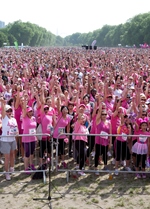 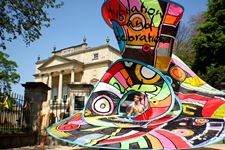 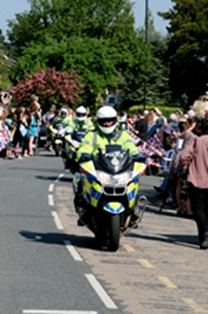 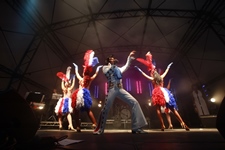 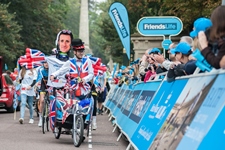 